Santo Domingo, D.N 02 de septiembre del 2021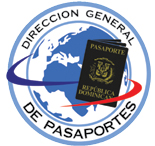 DIVISIÓN DE COMPRAS Y CONTRATACIONESRELACION DE ORDENES A MICRO, PEQUEÑAS Y MEDIANAS EMPRESA MES DE AGOSTO 2021Licda. Julia Rivas Encargada Compra y Contrataciones JR/rnr.NO.CÓDIGO DEL PROCESO FECHA MODALIDAD DESCRIPCIÓN ADJUDICATARIO MONTO1PASAPORTES-DAF-CM-2021-003207/09/2021Compra menorCONTRATACIÓN DE SERVICIOS PARA DESINFECCIÓN EN LA DIRECCIÓN GENERAL DE PASAPORTES Y OFICINAS PROVINCIALES.Ingeniería y Servicios INSE,SRLRD$818,920.00